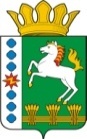 КОНТРОЛЬНО-СЧЕТНЫЙ ОРГАН ШАРЫПОВСКОГО РАЙОНАКрасноярского краяЗаключениена проект Решения Шарыповского районного Совета депутатов «О внесении изменений в Решение районного Совета депутатов от 05.12.2013 № 44/515р «О районном бюджете на 2014 год и плановый период 2015-2016 годов» (в ред. от 24.04.2014 № 47/545р, от 21.08.2014 № 50/567р)18 ноября 2014 год 								№ 143Настоящее экспертное заключение подготовлено Контрольно – счетным органом Шарыповского района на основании ст. 157 Бюджетного  кодекса Российской Федерации, ст. 9 Федерального закона от 07.02.2011 № 6-ФЗ «Об общих принципах организации и деятельности контрольно – счетных органов субъектов Российской Федерации и муниципальных образований», ст. 15 Решения Шарыповского районного Совета депутатов от 20.09.2012 № 31/289р «О внесении изменений и дополнений в Решение Шарыповского районного Совета депутатов от 21.06.2012 № 28/272р «О создании Контрольно – счетного органа Шарыповского района» (в ред. от 20.03.2014 № 46/536р) и в соответствии со стандартом организации деятельности Контрольно – счетного органа Шарыповского района СОД 2 «Организация, проведение и оформление результатов финансово – экономической экспертизы проектов Решений Шарыповского районного Совета депутатов и нормативно – правовых актов по бюджетно – финансовым вопросам и вопросам использования муниципального имущества и проектов муниципальных программ» утвержденного приказом Контрольно – счетного органа Шарыповского района от 16.12.2013 № 29.Представленный на экспертизу проект Решения Шарыповского районного Совета депутатов «О внесении изменений в Решение районного Совета депутатов от 05.12.2013 № 44/415р «О районном бюджете на 2014 год и плановый период 2015-2016 годы» (в ред. от 24.04.2014 № 47/545р, от 21.08.2014 № 50/567р) направлен в Контрольно – счетный орган Шарыповского района 18 ноября 2014 года. Разработчиком данного проекта Программы является финансово – экономическое управление администрации Шарыповского района.Мероприятие проведено 18 ноября  2014 года.В ходе подготовки заключения Контрольно – счетным органом Шарыповского района были проанализированы следующие материалы:- проект Решения Шарыповского районного Совета депутатов «О внесении изменений в Решение районного Совета депутатов от 05.12.2013 № 44/415р «О районном бюджете на 2014 год и плановый период 2015-2016 годы»;-  решение Шарыповского районного Совета депутатов от 05.12.2013 № 44/415р «О районном бюджете на 2014 год и плановый период 2015-2016 годов» (в ред. от  21.08.2014 № 50/567р).Проект решения «О внесении изменений в Решение районного Совета депутатов «О районном бюджете на 2014 год и плановый период 2015-2016 годов» подготовлен в целях:- отражения влияния федерального законодательства, текущей экономической ситуации, а также факторов конъюнктурной составляющей доходов районного бюджета;- отражения дополнительно поступивших средств из федерального и краевого бюджета;- выделения средств для обеспечения софинансирования субсидий из краевого бюджета;- выделения дополнительных средств на основные социально значимые расходы бюджета;- выделения дополнительных средств бюджетам муниципальных образований района;- приведения расходов в соответствие с действующей бюджетной классификацией, утвержденной приказом Министерством финансов Российской Федерации от 01.07.2013 № 65н «Об утверждении указаний о порядке применения бюджетной классификации Российской федерации» (в ред. от 30.07.2014 № 67н);- и другие.В соответствии с проектом  Решения Шарыповского районного Совета депутатов «О внесении изменений в Решение районного Совета депутатов от 05.12.2013 № 44/415р «О районном бюджете на 2014 год и плановый период 2015-2016 годы» предлагается внести изменения в следующие статьи:В статью 1 вносятся следующие изменения:«1. Утвердить основные характеристики районного бюджета на 2014 год:Прогнозируемый общий объем доходов районного бюджета увеличился в сумме 27 810 765,90 рублей или на 0,37%.Общий объем расходов районного бюджета увеличился в сумме 22 579 171,52 рубля или на 3,66%.Дефицит районного бюджета уменьшился в сумме 5 231 594,38 рублей или на 20,84%.Источники финансирования дефицита районного бюджета уменьшились в сумме 5 231 594,38 рублей или на 20,84%.«2. Утвердить основные характеристики районного бюджета на 2015 год и на 2016 год:Прогнозируемый общий объем доходов районного бюджета на 2015 год увеличился в сумме 23 942 504,94 рубля или на 3,67%.Общий объем расходов районного бюджета увеличился на 2015 год в сумме 23 942 504,94 рубля или на 3,67%.В статью 5 вносятся следующие изменения:«Утвердить общий объем средств районного бюджета на исполнение публичных нормативных обязательств Шарыповского района  на 2014 год:По статье 5 публичные нормативные обязательства Шарыповского района  уменьшены на сумму 5 448 495,49 рублей или на 7,87%.Вносятся изменения в пункт 2 статьи 13 «Иные межбюджетные трансферты за счет средств районного бюджета».После внесения изменений п.2. ст. 13 будет читаться следующим образом:«Направить в 2014 году и плановый период 2015-2016 годов бюджетам поселений входящих в состав района:»Межбюджетные трансферты на осуществление социально значимых расходов  капитального характера увеличиваются в сумме 1 226 798 рублей или на 24,54%, распределение  межбюджетных трансфертов увеличивается в сумме 747 798,00 рублей или на 17,59%.Вносятся изменения в пункт 1 статьи 14 «Межбюджетные трансферты районному бюджету из других бюджетов бюджетной системы Российской Федерации».После внесения изменений п.1. ст. 14 будет читаться следующим образом:«Установить, что в доходах районного бюджета учитываются межбюджетные трансферты, перечисляемые районному бюджету из других бюджетов бюджетной системы Российской Федерации:» Увеличение субсидии за счет средств краевого бюджета составило в сумме 27 037 954,76 рублей или на 117,30%.Вносятся изменения в пункт 2 статьи 14 «Межбюджетные трансферты районному бюджету из других бюджетов бюджетной системы Российской Федерации».После внесения изменений п.2. ст. 14 будет читаться следующим образом:«Установить, что в доходах районного бюджета учитываются межбюджетные трансферты, перечисляемые районному бюджету из других бюджетов бюджетной системы Российской Федерации:» Уменьшение субвенций за счет средств краевого бюджета составило в сумме 4 742 109,00 рублей или на 1,47%.Вносятся изменения в пункт 3 статьи 14 «Межбюджетные трансферты районному бюджету из других бюджетов бюджетной системы Российской Федерации».После внесения изменений п.3. ст. 14 будет читаться следующим образом:«Установить, что в доходах районного бюджета учитываются межбюджетные трансферты, перечисляемые районному бюджету из других бюджетов бюджетной системы Российской Федерации:» Межбюджетные трансферты на осуществление части полномочий по решению вопросов местного значения поселений в соответствии с заключенными соглашениями уменьшились в сумме 402 483,00 рубля или на 3,74%.Вносятся изменения в пункт 2 статьи 20 «Муниципальный долг Шарыповского района».После внесения изменений п.2. ст. 20 будет читаться следующим образом:Предельный объем муниципального долга Шарыповского района в 2014 году увеличился в сумме 5 917 403,14 рублей или на 2,76%.Приложения 1, 2, 4, 5, 6, 7, 8, 14 к Решению излагаются в новой редакции согласно приложениям 1-8 к проекту Решения. Дополнено Решение приложением 17 согласно приложению 9 настоящего Решения распределение  субсидии на частичное финансирование (возмещение) расходов на повышение минимальных размеров окладов, ставок заработной платы  работников бюджетной сферы края, которым предоставляется региональная выплата, с 1 октября 2014 года на 10 процентов».Проект решения предусматривает изменение параметров доходной части районного бюджета на 2014 год (приложение к Пояснительной записке 1) на основании фактического поступления доходов на дату формирования проекта решения, данных главных администраторов, а также с учетом тенденций развития экономики района и Красноярского края в 2014 году, изменения федерального и краевого законодательства, сумм безвозмездных поступлений.Общая сумма доходов увеличивается на 27 810 765,90 рублей и составит 619 319 607,48 рублей. Параметры доходной части краевого бюджета изменяются следующим образом: рублейПриложение 4 «Доходы районного бюджета на 2014 год и плановый период 2015-2016 годов» к Решению сформировано с учетом изменений, внесенных в классификацию доходов бюджетов согласно Приказов Минфина России от 16.12.2013 № 121н, от 20.02.2014 № 11н, от 14 05.2014 № 34н, от 30.07.2014 № 67н, от 29.08.2014 № 88н «О внесении изменений в Указания о порядке применения бюджетной классификации Российской Федерации, утвержденные приказом Министерства финансов Российской Федерации от 01.07.2013  № 65н».Сумма налоговых и неналоговых доходов увеличивается на  5 917 403,14 рублей или на 2,76% и составит 220 277 264,14  рубля.По налогу на прибыль организаций, зачисляемому в бюджеты субъектов Российской Федерации, бюджетные назначения уменьшаются на 9 878 600,00 рублей  или на 10,7% и составят в сумме 82 425 400,00 рублей.Оценка поступления налога на прибыль организаций, зачисляемого в бюджет Шарыповского района, в разрезе видов экономической деятельности на 2014 год											(тыс.руб.)Изменение бюджетных назначений производится с учетом информации Управления Федеральной налоговой службы по Красноярскому краю (далее – УФНС по краю) за 2013 год и 9 месяцев 2014 года об уплаченных суммах налога на прибыль организаций в разрезе видов экономической деятельности.Уменьшение бюджетных назначений производится по следующим видам экономической деятельности:- «добыча полезных ископаемых»  – на 9 195 000,00 рублей в связи с ухудшением результатов деятельности организаций в условиях сложившейся конъюнктуры в текущем году;- «производство, передача и распределение электроэнергии, газа, пара и воды» – 14 417 000,00 рублей в результате ухудшения производственных показателей, а также зачетом (возвратом) переплаты сложившейся в предыдущие периоды.По остальным видам экономической деятельности бюджетные назначения увеличиваются в общей сумме на 13 788 000,00 рублей, главным образом, за счет подрядных организаций выполняющих работы по строительству третьего энергоблока филиала «Березовской ГРЭС» ОАО «Э.ОН Россия».По налогу на доходы физических лиц бюджетные назначения увеличиваются на  27 282 610,00 рублей или на 35 % и составят 105 111 470,00 рублей. Налог на доходы физических лиц с доходов, источником которых является налоговый агент, за исключением доходов, в отношении которых исчисление и уплата налога осуществляются в соответствии со статьями 227, 227.1 и 228 Налогового кодекса Российской Федерации увеличивается на 26 454 840,00 рублей или на 34,07% и составит в сумме 104 105 800,00 рублей в основном в результате увеличения оценки показателя «оплата труда наемных работников» и снижения оценки сумм налоговых вычетов над учтенными в бюджете.Налог на доходы физических лиц с доходов, полученных от осуществления деятельности физическими лицами, зарегистрированными в качестве индивидуальных предпринимателей, нотариусов, занимающихся частной практикой, адвокатов, учредивших адвокатские кабинеты и других лиц, занимающихся частной практикой в соответствии со статьей 227 Налогового кодекса Российской Федерации увеличивается на 570 рублей и составит в сумме 11 570,00 рублей. Налог на доходы физических лиц с доходов, полученных физическими лицами в соответствии со статьей 228 Налогового кодекса Российской Федерации, увеличивается на 831 700,00 рублей или в 5,12 раза и составит 994 100,00 рублей главным образом в результате увеличения сумм налога, подлежащих к уплате (доплате) в бюджет по итогам декларирования за 2013 годАкцизы по подакцизным товарам (продукции), производимым на территории Российской Федерации снижаются на 90 340,00 рублей или на 22,77% и составят в сумме 306 390,00 рублей.Доходы от уплаты акцизов на дизельное топливо,  доходы от уплаты акцизов на моторные масла для дизельных и (или) карбюраторных (инжекторных) двигателей, доходы от уплаты акцизов на автомобильный бензин, доходы от уплаты акцизов на прямогонный бензин, подлежащие распределению между бюджетами субъектов Российской Федерации и местными бюджетами с учетом установленных дифференцированных нормативов отчислений в местные бюджеты, снижаются на 90 340,00 рублей и составят 306 390,00 рублей. Оценка произведена с учетом изменения параметров доходов федерального бюджета  (Федеральный закон от 28.06.2014 № 201-ФЗ «О внесении изменений в Федеральный закон «О федеральном бюджете на 2014 год и на плановый период 2015 и 2016 годов».По налогу на вмененный доход для отдельных видов деятельности, бюджетные назначения уменьшаются на 171 790,00 рублей или на 9,72% и составят в сумме 1 595 000,00 рублей. Изменение бюджетных назначений производится с учетом информации о фактическом поступлении текущего года, а также информации УФНС о недоимке.Расчет суммы налога на вмененный доход для отдельных видов деятельности на 2014 годПо единому сельскохозяйственному налогу  бюджетные назначения увеличиваются на 528 400,00 рублей или на 360,44% с учетом фактического поступления за 9 месяцев текущего года, а также информации УФНС по краю о недоимке и составит в сумме 675 000,00 рублей. Доходы от использования имущества, находящегося в государственной и муниципальной собственности увеличиваются на 524 290,00 рублей или на 2,97% и составят в сумме 18 148 710,00 рублей. Уточнение бюджетных назначений производится на основании информации главного администратора доходов районного бюджета с учетом данных о начислении арендной платы, поступлении платежей в погашение задолженности прошлых лет, и прогнозируемого в 4 квартале 2014 года заключения новых договоров аренды земельных участков. По плате за негативное воздействие на окружающую среду бюджетные назначения уменьшаются на 12 301 680,00 рублей или на 60,19% и составят в сумме 8 136 000,00 рублей. Уточнение в бюджетных назначений производится на основании информации главного администратора доходов районного бюджета (Управление Федеральной службы по надзору в сфере природопользования по Красноярскому краю) в результате внедрения технологии переработки отходов производства (золы) для строительства шлакоотвала филиалом "Березовская ГРЭС" ОАО "Э.ОН Россия" и применением в связи с этим нулевого коэффициента при определении норматива платы в соответствии с Постановлением Правительства РФ от 12.06.2003 № 344 «О нормативах платы за выбросы в атмосферный воздух загрязняющих веществ стационарными и передвижными источниками, сбросы загрязняющих веществ в поверхностные и подземные водные объекты, в том числе через централизованные системы водоотведения, размещение отходов производства и потребления». Доходы от оказания платных услуг и компенсации затрат государства увеличиваются на 69 198,14 рублей или на 4,52% и составят в сумме 1 599 188,14 рублей. Уточнение бюджетных назначений производится на основании информации главного администратора доходов районного бюджета с учетом заключенных муниципальных контрактов. Доходы от продажи нематериальных и материальных активов  уменьшаются на 97 685,00 рублей или на 5,68% и составят в сумме 1 622 115,00 рублей, в том числе:- доходы от продажи квартир увеличиваются на 799 400,00 рублей или на 100% на основании данных главного администратора доходов бюджета в соответствии с распоряжениями администрации Шарыповского района о прекращении временного безвозмездного пользования и заключением договоров найма жилого помещения с гражданами – участниками ДЦП «Обеспечение доступным жильем молодых семей и молодых специалистов в сельской местности»;- доходы от реализации имущества уменьшаются на 897 085,00 рублей или на 59,81% и составят в сумме  602 915,00 рублей. Уточнение бюджетных назначений производится в соответствии со сложившейся ценой в результате продажи имущества посредством публичного предложения.Безвозмездные поступления увеличиваются на 21 893 362,76. рублей или на 5,80% и составят в сумме 399 042 343,54 рубля.Безвозмездные поступления от других бюджетов бюджетной системы Российской Федерации увеличиваются на 21 893 362,76 рублей в соответствии с федеральными и краевыми законами, нормативными правовыми актами Правительства Российской Федерации и Красноярского края, соглашениями, заключенными с главными распорядителями средств, уведомлениями главных распорядителей средств федерального и краевого бюджета:субсидии увеличиваются в сумме 27 037 954,76 рублей или 17,30%:- на обеспечение жильем молодых семей в сумме 707 067,00 рублей;- на государственную поддержку малого и среднего предпринимательства, включая крестьянские (фермерские) хозяйства в сумме 1 632 000,00 рублей;- на осуществление мероприятий по обеспечению жильем граждан РФ, проживающих в сельской местности в сумме 24 069 960,00 рублей;- прочие субсидии в сумме 628 927,76 рублей;субвенции уменьшаются в сумме 4 742 109,00 рублей;иные межбюджетные трансферты уменьшаются в сумме 402 483,00 рублей.Изменение расходной части районного бюджета происходит следующим образом:- производится увеличение расходов районного бюджета на сумму дополнительных безвозмездных поступлений из краевого бюджета: в 2014 году на сумму 22 295 845,76  рублей, в 2015 году 23 942 504,94  рублей;- собственные расходы увеличиваются в 2014 году в сумме 685 808,76 тыс. рублей;- уменьшение в 2014 году на сумму 402 483,00 рубля из бюджетов поселений по переданным полномочиям в области градостроительства.  В 2014 году предусматриваются дополнительно выделенные средства из федерального и краевого бюджета:- для приобретения жилья молодых специалистов и молодых семей в сельской местности в сумме 24 069 960,00 рублей;- для приобретения жилья молодым специалистам в сумме 707 067,00 рублей;- для возмещения части процентной ставки по долгосрочным, среднесрочным и краткосрочным кредитам, взятым малыми формами хозяйствования в сумме 630 000,00 рублей;- для развития малого и среднего предпринимательства в сумме 1 632 000,00 рублей;- и другие.Предусмотрено в 2014 году уменьшение бюджетных ассигнований из краевого бюджета:- для проведения работ по уничтожению дикорастущей конопли в сумме 60 474,24 рублей;- по мерам социальной поддержки в сумме 5 372 109,00 рублей.Изменение расходов в 2014 году за счет средств районного бюджета произведено по следующим направлениям:предусмотрено дополнительное финансовое обеспечение по следующим направлениям расходов:- для софинансирования краевой субсидии на оснащение библиотек программным обеспечением и на комплектование книжных фондов в размере 64 000,00 рублей;предусмотрено уменьшение бюджетных ассигнований в связи с реализацией плана мероприятий по оптимизации расходов в сумме 223 650,24 рубля:Анализ изменения бюджетных ассигнований по расходам в 2014 году(руб.)По разделу 0100 «Общегосударственные вопросы» уменьшение бюджетных ассигнований составило в сумме 1 357,84 рубля, доля от общего бюджета составляет 6,95%.По разделу 0400 «Национальная экономика» увеличение бюджетных ассигнований составило в сумме 1 801 527,76 рублей или на 11,64%, доля от общего бюджета составляет 2,70%.По разделу 0500 «Жилищно – коммунальное хозяйство» увеличение бюджетных ассигнований составило в сумме 24 572 685,00 рублей или на 39,17%, доля от общего бюджета составляет 6,61%.По разделу 0700 «Образование» увеличение бюджетных ассигнований составило в сумме 535 671,40 рублей, доля от общего бюджета составляет 57,56%.По разделу 0800 «Культура, кинематография»  увеличение бюджетных ассигнований составило в сумме 324 754,10 рублей или 2,00%, доля от общего бюджета составляет 2,92%.По разделу 1000 «Социальная политика» снижение бюджетных ассигнований составило в сумме 4 665 042,00 рублей или на 5,01%, доля от общего бюджета составляет 13,85%.По разделу 1100 «Физическая культура и спорт» увеличение бюджетных ассигнований составило в сумме 6 400,00 рублей, доля от общего бюджета составляет 1,71%.По разделу 1400 «Межбюджетные трансферты бюджетам субъектам РФ и муниципальных образований общего характера» увеличение бюджетных ассигнований составило в сумме 4 533,10 рублей, доля от общего бюджета составляет 7,00%.В приложение № 7 к проекту Решения вносятся изменения в перечень муниципальных программ Шарыповского района, подлежащих финансированию в 2014 году и плановом периоде 2015-2016 годах. Анализ изменения муниципальных программ Шарыповского района в 2014 году (руб.)Бюджетные ассигнования по муниципальным программам увеличились в сумме 21 251 198,26 рублей или на 3,70%., в том числе:Увеличение бюджетных ассигнований по муниципальным программам на общую сумму  26 846 957,50 рублей, в том числе:- «Развитие культуры Шарыповского района» уменьшение в сумме 300 071,10 рублей или на 1,00%, доля от общего объема составляет 3,77%;- «Развитие образования Шарыповского района» увеличение в сумме 540 342,40 рублей или на 0,15%, доля от общего объема составляет 60,53%;- «Управление муниципальным имуществом и земельными ресурсами и развитие предпринимательства Шарыповского района»  уменьшение в сумме 1 632 000,00 рублей или на 32,81%, доля от общего объема составляет 1,11%;- «Обеспечение доступным жильем и коммунальными услугами жителей района» увеличение в сумме 24 374 544,00 рубля или на  143,26%, доля от общего объема составляет 6,95%.Уменьшение бюджетных ассигнований по муниципальным программам на общую сумму  5 595 759,24  рубля, в том числе:-  «Социальная поддержка населения Шарыповского района» уменьшение в сумме 5 372 109,00 рублей или 5,85%, доля от общего объема составляет 14,52%;- «Управление муниципальными финансами Шарыповского района» уменьшение в сумме 223 650,24 рубля или 0,37%, доля от общего объема составляет 10,03%.Ограничения, установленные статьей 92.1 Бюджетного кодекса РФ, по предельному размеру дефицита соблюдены.Объем условно утверждаемых расходов (не распределяемых в плановом периоде) составляет в 2015 году 4,2 %, в 2016 году – 16,6 % общего объема расходов районного бюджета, что соответствует требованиям статьи 184.1 Бюджетного кодекса РФ (не менее 2,5 % и 5 % общего объема расходов районного бюджета по соответствующим годам планового периода).Объем средств районного бюджета на исполнение публичных нормативных обязательств Шарыповского района в 2014 году составит 63 812 018,58 рублей, в 2015 году 82 274 200 рублей, в 2016 году 71 713 400 рублей.Кроме того, проект решения подготовлен с целью реализации прав, установленных статьей 6 Решения о бюджете, в части внесения изменения в сводную бюджетную роспись районного бюджета, а также предусматривает приведение Решения «О районном бюджете на 2014 год и плановый период 2015-2016 годов» в соответствие с принятыми федеральными и краевыми нормативными правовыми актами, муниципальными правовыми актами, а также перемещения бюджетных ассигнований по статьям бюджетной классификации.Разработчиками данного проекта Решения соблюдены все нормы и правила по юридическо – техническому оформлению нормативно – правовых актов Шарыповского района.На основании выше изложенного Контрольно – счетный орган  Шарыповского района предлагает Шарыповскому районному Совету депутатов   принять проект Решения Шарыповского районного Совета депутатов «О внесении изменений в Решение районного Совета депутатов от 05.12.2013 № 44/415р «О районном бюджете на 2014 год и плановый период 2015-2016 годы» (в ред. от 24.04.2014 № 47/545р, от 21.08.2014 № 50/567р).Председатель Контрольно – счетного органа						Г.В. СавчукАудиторКонтрольно – счетного органа						И.В. ШмидтПредыдущая редакция Предлагаемая редакция1) прогнозируемый общий объем доходов районного бюджета в сумме591 508 841,58 рублей619 319 607,48  рублей2) общий объем расходов районного бюджета в сумме616 616 294,61 рублей639 195 466,13 рублей3) дефицит районного бюджета в сумме25 107 453,03 рублей19 875 858,65 рублей4) источники финансирования дефицита районного бюджета в сумме25 107 453,03 рублей19 875 858,65 рублейПредыдущая редакция Предлагаемая редакция1) прогнозируемый общий объем доходов районного бюджета на 2015 год в сумме652 159 500,00 рублей676 102 004,94  рублей2) общий объем расходов районного бюджета на 2015 год  в сумме652 159 500,00 рублей676 102 004,94 рублейПредыдущая редакция Предлагаемая редакцияПубличные нормативные обязательства Шарыповского района69 260 514,07 рублей63 812 018,58 рублейПредыдущая редакция Предлагаемая редакция2) межбюджетные трансферты на осуществление социально значимых расходов капитального характера в 2014 году в сумме 5 000 000 рублей, и утвердить распределение межбюджетных трансфертов в сумме 4 251 805 рублей2) межбюджетные трансферты на осуществление социально значимых расходов капитального характера в 2014 году в сумме 6 226 798 рублей, и утвердить распределение межбюджетных трансфертов в сумме 4 999 603 рублейПредыдущая редакция Предлагаемая редакциясубсидии  из краевого бюджета в 2014 году в сумме 23 050 958,79  рублейсубсидии  из краевого бюджета в 2014 году в сумме 50 088 913,55 рублейПредыдущая редакция Предлагаемая редакциясубвенции  из краевого бюджета в 2014 году в сумме 321 542 366,29 рублейсубвенции  из краевого бюджета в 2014 году в сумме 316 800 257,29 рублейПредыдущая редакция Предлагаемая редакциямежбюджетные трансферты на осуществление части полномочий по решению вопросов местного значения поселений в соответствии с заключенными соглашениями на 2014 год в сумме 10 769 470,00 рублеймежбюджетные трансферты на осуществление части полномочий по решению вопросов местного значения поселений в соответствии с заключенными соглашениями на 2014 год в сумме 10 366 987,00 рублейПредыдущая редакция Предлагаемая редакцияУстановить предельный объем муниципального долга Шарыповского района в сумме:214 746 900 рублей на 2014 год;294 959 200 рублей на 2015 год;601 900 рублей на 2016 год.Установить предельный объем муниципального долга Шарыповского района в сумме:220 277 264,14 рублей на 2014 год;294 959 200,00 рублей на 2015 год;601 900,00 рублей на 2016 год.Наименование главного распорядителяСумма (руб.)Березовский сельсовет4 913,10Ивановский сельсовет16 533,60Новоалтатский сельсовет 30 962,80Парнинский сельсовет18 281,40Родниковский сельсовет19 480,00Холмогорский сельсовет31 320,00Шушенский сельсовет4 042,00Итого 125 533,10Всего доходовСумма в редакции Решения от 21.08.2014 
№ 50/567-рИзменения, предлагаемые проектом решенияСумма с учетом изменений1.Итого доходов591 508 841,5827 810 765,90619 319 607,481.1Налоговые и неналоговые доходы214 359 861,005 917 403,14220 277 264,141.2Безвозмездные поступления377 148 980,5821 893 362,76399 042 343,34№ п/пВид деятельностиПрогноз на 2014 годФактические поступления за 9 месяцев 2014 годОценка 
2014 годаИзменение оценка/прогнозИзменение оценка/прогноз№ п/пВид деятельностиПрогноз на 2014 годФактические поступления за 9 месяцев 2014 годОценка 
2014 годаабсолют.относит. 12 3 4 56 7 1Сельское хозяйство, охота и лесное хозяйство, рыболовство и рыбоводство1 949,0 1 949,0 100,02Добыча полезных ископаемых34 234,0 18 956,0 25 039,0 -9 195,073,13Производство, передача и распределение электроэнергии, газа, пара и воды54 474,0 26 887,0 40 057,0 -14 417,073,54Строительство1 448,0 14 203,0 15 181,4 13 733,41 048,45Транспорт и связь10,0 10,0 100,06Прочие виды экономической деятельности189,0 189,0 100,0ВсегоВсего92 304,0 60 046,0 82 425,4 -9 878,6 89,3 № п/пНаименование показателяедн.изм.ПрогнозФактНедоимка/   ПереплатаОценка№ п/пНаименование показателяедн.изм.20149 месяцев 2014на 01.10.20142014124567Количество учтенных в налоговом органе плательщиков единого налога, всего1681591591Сумма исчисленного вмененного налога за годтыс. руб.1 664,71 485,02Темп роста  %107,4107,48Уровень собираемости %99,699,69Норматив отчисления в районный бюджет %10010010Поступление в погашение недоимки по налогутыс. руб.108,8115,911Сумма налога в районный бюджеттыс. руб.1 766,81 103,6-130,41 595,0Наименование показателей бюджетной классификацииРаздел-подразделпредыдущая редакцияпроект Решенияотклонениеудельный вес, %Общегосударственные вопросы010044 408 375,80  44 407 017,96  -1 357,84  6,95Функционирование высшего должностного лица субъекта Российской Федерации и муниципального образования01021 043 400,00  1 043 400,00  0,00  Функционирование законодательных (представительных) органов государственной власти и представительных органов муниципальных образований01031 756 000,00  1 756 000,00  0,00  Функционирование Правительства Российской Федерации, высших исполнительных органов государственной власти субъектов Российской Федерации, местных администраций010426 405 302,27  26 408 933,67  3 631,40  Судебная система01050,00  0,00  0,00  Обеспечение деятельности финансовых, налоговых и таможенных органов и органов финансового (финансово-бюджетного) надзора01069 540 465,53  9 316 815,29  -223 650,24  Резервные фонды0111701 638,00  701 638,00  0,00  Другие общегосударственные вопросы01134 961 570,00  5 180 231,00  218 661,00  Национальная оборона02001 653 100,00  1 653 100,00  0,00  0,006Мобилизационная и вневойсковая подготовка02031 653 100,00  1 653 100,00  0,00  Национальная безопасность и правоохранительная деятельность03002 713 600,00  2 713 600,00  0,00  0,42Предупреждение и ликвидация последствий чрезвычайных ситуаций природного и техногенного характера, гражданская оборона03092 713 600,00  2 713 600,00  0,00  Обеспечение пожарной безопасности03100,00  0,00  0,00  Национальная экономика040015 482 874,79  17 284 402,55  1 801 527,76  2,70Сельское хозяйство и рыболовство04053 878 010,06  4 508 010,06  630 000,00  Водное хозяйство04060,00  0,00  0,00  Транспорт04085 782 700,00  5 782 700,00  0,00  Дорожное хозяйство (дорожные фонды)04092 931 700,00  2 931 700,00  0,00  Другие вопросы в области национальной экономики04122 890 464,73  4 061 992,49  1 171 527,76  Жилищно-коммунальное хозяйство050017 656 424,88  42 229 109,88  24 572 685,00  6,61Жилищное хозяйство05013 610 713,36  27 680 673,36  24 069 960,00  Коммунальное хозяйство05028 859 105,00  9 248 824,00  389 719,00  Благоустройство05031 765 362,00  1 878 368,00  113 006,00  Другие вопросы в области жилищно-коммунального хозяйства05053 421 244,52  3 421 244,52  0,00  Образование0700367 410 661,60  367 946 333,00  535 671,40  57,56Дошкольное образование070151 534 135,00  51 660 843,00  126 708,00  Общее образование0702283 428 805,83  283 817 387,23  388 581,40  Молодежная политика и оздоровление детей07076 609 700,00  6 646 665,00  36 965,00  Другие вопросы в области образования070925 838 020,77  25 821 437,77  -16 583,00  Культура, кинематография080018 333 362,83  18 658 116,93  324 754,10  2,92Культура080113 010 572,00  13 333 834,20  323 262,20  Другие вопросы в области культуры, кинематографии08045 322 790,83  5 324 282,73  1 491,90  Здравоохранение0900121 000,00  121 000,00  0,00  0,02Другие вопросы в области здравоохранения 0909121 000,00  121 000,00  0,00  Социальная политика100093 197 028,23  88 531 986,23  -4 665 042,00  13,85Пенсионное обеспечение1001486 800,00  486 800,00  0,00  Социальное обслуживание населения100212 998 200,00  12 998 200,00  0,00  Социальное обеспечение населения100372 038 128,23  67 373 086,23  -4 665 042,00  Охрана семьи и детства10041 437 000,00  1 437 000,00  0,00  Другие вопросы в области социальной политики10066 236 900,00  6 236 900,00  0,00  Физическая культура и спорт110010 922 255,48  10 928 655,48  6 400,00  1,71Физическая культура11018 430 100,00  8 436 500,00  6 400,00  Другие вопросы в области физической культуры и спорта11052 492 155,48  2 492 155,48  0,00  Межбюджетные трансферты бюджетам субъектов Российской Федерации и муниципальных образований общего характера140044 717 611,00  44 722 144,10  4 533,10  7,00Дотации на выравнивание бюджетной обеспеченности субъектов Российской Федерации и муниципальных образований140136 212 800,00  36 212 800,00  0,00  Прочие межбюджетные трансферты общего характера14038 504 811,00  8 509 344,10  4 533,10  Условно утвержденные расходы0,00  0,00  0,00  0,00ИТОГО616 616 294,61  639 195 466,13  22 579 171,52  100,00№ п/пНаименование муниципальной программыпредыдущая редакцияпроект РешенияотклонениеУдел. вес, %1Развитие культуры Шарыповского района22 180 529,0022 480 600,10300 071,103,772Социальная поддержка населения Шарыповского района91 866 056,2386 493 947,23-5 372 109,0014,523 Развитие образования Шарыповского района 359 974 077,00360 514 419,40540 342,4060,534Управление муниципальным имуществом  и земельными ресурсами  и развитие предпринимательства Шарыповского района4 973 870,006 605 870,001 632 000,001,115Развитие спорта, туризма и молодежной политики Шарыповского района6 007 755,486 007 755,480,001,016Обеспечение доступным жильем и коммунальными услугами жителей района Шарыповского района17 014 328,3141 388 872,3124 374 544,006,957Обеспечение транспортной доступности Шарыповского района8 714 400,008 714 400,000,001,468Защита населения от чрезвычайных ситуаций и снижение рисков их возникновения на территории Шарыповского района3 702 600,00,3 702 600,000,000,629Управление муниципальными финансами Шарыповского района59 935 023,0059 711 372,76-223 650,2410,03Итого:574 368 639,02595 619 837,2821 251 198,26100,00